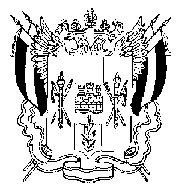 ПРАВИТЕЛЬСТВО РОСТОВСКОЙ ОБЛАСТИПОСТАНОВЛЕНИЕ от 24.06.2015  414г. Ростов-на-ДонуО реализации Указа Президента Российской Федерации от 08.03.2015 № 120В соответствии с Федеральным законом от 07.05.2013 № 79-ФЗ «О запрете отдельным категориям лиц открывать и иметь счета (вклады), хранить наличные денежные средства и ценности в иностранных банках, расположенных за пределами территории Российской Федерации, владеть и (или) пользоваться иностранными финансовыми инструментами», Указом Президента Российской Федерации от 08.03.2015 № 120 «О некоторых вопросах противодействия коррупции» Правительство Ростовской области п о с т а н о в л я е т:   1. Утвердить Перечень должностей государственной гражданской службы Ростовской области в органах исполнительной власти Ростовской области, при замещении которых государственным гражданским служащим Ростовской области запрещается открывать и иметь счета (вклады), хранить наличные денежные средства и ценности в иностранных банках, расположенных за пределами территории Российской Федерации, владеть и (или) пользоваться иностранными финансовыми инструментами, согласно приложению.2. Постановление вступает в силу со дня его официального опубликования.3. Контроль за выполнением постановления  возложить на заместителя Губернатора Ростовской области – руководителя аппарата Правительства Ростовской области Артемова В.В.Временно исполняющий обязанности    Губернатора Ростовской области		   В.Ю. ГолубевПостановление вноситслужба по обеспечению деятельности комиссии по противодействию коррупциив Ростовской области Правительства Ростовской области Приложение к постановлениюПравительстваРостовской областиот 24.06.2015  414ПЕРЕЧЕНЬдолжностей государственной гражданской службы Ростовской области в органах исполнительной власти Ростовской области, при замещении которых государственным гражданским служащим Ростовской области запрещается открывать и иметь счета (вклады), хранить наличные денежные средства и ценности в иностранных банках, расположенных за пределами территории Российской Федерации, владеть и (или) пользоваться иностранными финансовыми инструментами1. Должности государственной гражданской службы Ростовской области в органах исполнительной власти Ростовской области, отнесенные Реестром должностей государственной гражданской службы Ростовской области, утвержденным Областным законом от 26.07.2005 № 345-ЗС «О Реестре государственных должностей Ростовской области и Реестре должностей государственной гражданской службы Ростовской области», к высшей группе должностей.2. Должности государственной гражданской службы Ростовской области, исполнение должностных обязанностей по которым предусматривает допуск 
к сведениям особой важности.Начальник управлениядокументационного обеспеченияПравительства Ростовской области                                                Т.А. Родионченко